Canadian Tenpin Federation-Board Application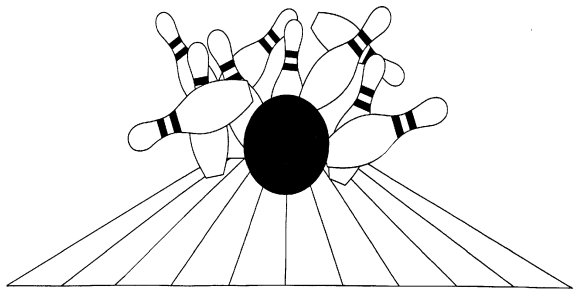 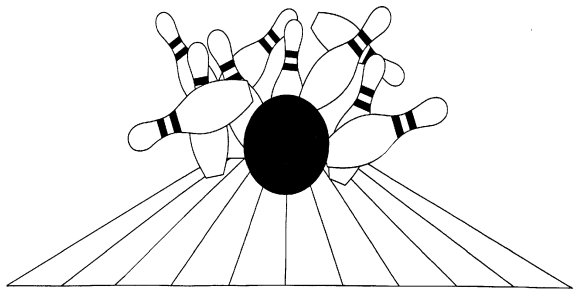 Name: Address:City / Postal Code:Phone Number / Email Address: Association:Indicate by placing a check mark in the appropriate box what position you are submitting these credentialsfor:Committee Member:	Board Member:	Either:Any candidate applying for a Board member must be a member of a local CTF association at the time of election and throughout their term.Will you be interested to be on a Committee if not Elected? YES	NO 	How long have you bowled:	 	Please provide a list of any bowling organizations you have been a member of and any offices that you have held in those organizations (League, Association, and Tournaments) and for how long. Attach a separate sheet of paper if required.Please provide a list of any non-bowling organizations (civic, fraternal, professional, and social) you have been a member of in those organizations. List any offices you have held and the term of office.  Attach a separate sheet of paper if required.List your business or professional experiences (Computer, Marketing, Etc.). Attach a separate sheet of paper if required.What qualifications you personally think you have that can benefit this organization. Attach a separate sheet of paper if required.Why are you interested in applying for this position?Any Comments you wish to add:This form must be returned, post, or email, to:Charlotte KonkleChair, CTF Nominating Committee4536 Dufferin Ave Beamsville ON L0R 1B5Email:ckonkle@tenpincanada.com